        АДВОКАТСКА КОМОРА СРБИЈЕ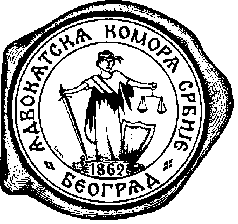 Дечанска 13, 11000 Београд, СрбијаТелефон: +381 11 32-39-072       Fax: +381 11 32-32-203                             e-mail: office@aks.org.rs        a.k.srbije@gmail.comброј: 978/2018датум: 18.12.2018.ИНФОРМАЦИЈА О ОДЛУКАМА УПРАВНОГ ОДБОРА АДВОКАТСКЕ КОМОРЕ СРБИЈЕ ОДРЖАНЕ 18.12.2018.Управни одбор АКС је на 35. Редовној седници: Донео одлуке по жалбама које су изјављене против решења/одлука управних одбора адвокатских комора у саставу АКС у 3 предмета;Разматрао и прихватио извештај Радне групе – Комисије АКС о предузетим активностима у примени Закона о спречавању прања новца и финансирања тероризма;Донео одлуку о допуни Смерница за процену ризика од прања новца и финансирања тероризма код адвоката број 308/2018од 20.04.2018.Донео одлуку о закључивања Споразума о сарадњи измеу АКС и Министарства финансија  - Управе за спречавање прања новца;Донео одлуку о избору понуде за успостављање Кол центра АКС за постављање бранилаца по службеној дужности и о начину финансирања трошкова рада Кол центра;Донео одлуку да се по успостављању функционалности Кол центра АКС за постављање бранилаца по службеној дужности приступи проширивању софтверско решења којим би се омогућило постављање преко Кол центра АКС привремених  заступника, пореских заступника, пуномоћника оштећених малолетних лица, адвоката који пружају бесплатну правну помоћ;Донео одлуку о именовању представника адвокатуре у РГ Министарства правде за израду подзаконских аката за примену Закона о бесплатној правној помоћи и то адв. Биљана Бјелетић, адв. Славица Обрадовић и адв. Леа Герасимовић;Донео одлуку о именовању представника адвокатуре у РГ Министарства правде за израду Нацрта закона о изменама и допунама Закона о посредовању у решавању спорова;Донео одлуку о представницима АКС на састанку са Јавноизвршитељском комором поводом иницијативе ове коморе и проблема у спровођењу извршења у саставу адв. Виктор Гостиљац, председник, адв. Дејан Крстић и адв. Мирко Радовић;Донео одлуку о усвајању плана рада Адвокатске академије АКС за 2019 годинуДонео одлуку о куповини рачунара за потребе рада Службе АКС Донео одлуку о плаћању годишње чланарине АКС и ЦЦБЕПрихватио информацију о решењу Министарства правде којом је дата дозвола Центру за медијацију Адвокатске академије АКС да спроводи основну обуку посредника;Прихватио информацију о пресудама Управног суда у 2 предмета и донео потребне одлуке у поступу извршења пресуде Управног суда у 1 предметуДонео одлуку о упућивању захтева Влади РС за добијање писменог отправка закључка Владе РС о повлачењу из процедуре Предлога закона о услугама, упућивање ургенције поводом иницијативе АКС за измену поступка издавања записника о увиђају.